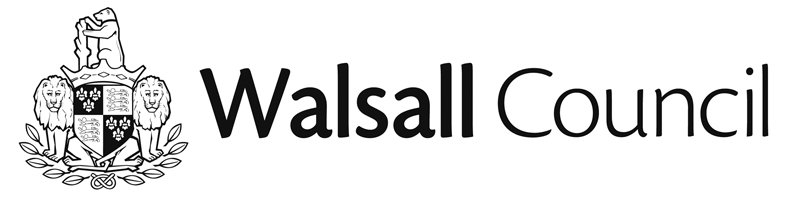 Community Asset TransferStage 2 – Full Application\Business PlanYour organisation has been successful at stage 1, and has now been invited to complete Stage 2 of the submission of a full application/business plan; the Council would like to understand more about your plans for the use of this asset. You must give clear robust evidence that you are ready to manage the asset appropriately, safely over the lease term, whilst delivering community benefits to the residents of the locality. If you require this document in an alternative format or language, please contact communityassetmanagement@walsall.gov.uk or call 01922 658338.IMPORTANT PLEASE READYour completed submission of the Full Business Plan and supporting documents must be emailed to the specific email address by the deadline date, both of which can be found on the website.  Failure to return by this date will mean we cannot accept your application. This email address will be locked and unable to access until the deadline for Full Business Plans has passed and the Board are reviewing. For general enquires about the Community Asset Transfer please email: communityassettransfer@walsall.gov.uk. Please do not send your Full Business Plan to this email address as it may no longer be eligible as a result.For office useFor this Stage 2 of the application you will need to:Create a business plan using the headings identified on the evaluation criteria.Ensure each section of your business plan addresses the questions raised within the evaluation criteria.  Attach any documents which confirm your organisations eligibility to secure external grant funding to support your application. Evaluation Criteria and Scoring MethodologyScoring SystemDefinitions Adequate – Acceptable, ample, sufficient quantity and/or quality evidenceBasic – Critical, vital, essential, key main, componentsGood – Suitable, sufficient and favourable good quality evidence Limited – Minimal, incomplete, partial, restricted, inadequate evidencePoor – Limited, insufficient, incomplete, partial, gaps, inadequate quality evidenceSignificant – Considerable, substantial, extensive meticulous high quality evidenceLegal information and declarationData Protection StatementAny information you provide on this form will be held by Walsall Council in accordance with the Data Protection Act 1998.  The information you have provided will be used for the purposes of monitoring your community asset transfer application.  Any personal details retained by the Council will only be used in conjunction with the organisation in a contact capacity and will not be forwarded to any other organisation except as a contact for the said organisation or where we are required to do so under a legal duty or for the purposes of the prevention or detection of crime or for the apprehension or prosecution of offenders.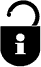 Freedom of Information ActThe Freedom of Information Act 2000 gives members of the public the right to request any information that we hold. This includes information received from third parties, such as, although not limited to, applicants for community asset transfers, contractors and people making a complaint.If information is requested under the Freedom of Information Act we will release it, subject to exemptions; although we may consult with you first. If you think that information you are providing may be exempt from release if requested, you should let us know when you apply.Business Plan Checklist:Please tick against all of the following documents you are submitting along with your Business Plan:Governing documents  Health and safety policy Equality statementChild Protection PolicyModern Slavery StatementVulnerable adult policyInduction policyRecruitment policyVolunteering policyComplaints process Disciplinary processConflict of interest policyRegular minute committee meetingsBusiness planName of Organisation Name of Asset(s)Reference NumberMain Contact NameMain Contact NameMain Contact NameYour Role in the OrganisationYour Role in the OrganisationYour Role in the OrganisationContact address & PostcodeContact address & PostcodeContact address & PostcodeContact address & PostcodeEmail address:Telephone:Are you working in partnership with another organisation? Yes  No If ‘Yes’ please provide their details below and complete the rest of the form from the perspective of both organisations.Are you working in partnership with another organisation? Yes  No If ‘Yes’ please provide their details below and complete the rest of the form from the perspective of both organisations.Are you working in partnership with another organisation? Yes  No If ‘Yes’ please provide their details below and complete the rest of the form from the perspective of both organisations.Are you working in partnership with another organisation? Yes  No If ‘Yes’ please provide their details below and complete the rest of the form from the perspective of both organisations.Are you working in partnership with another organisation? Yes  No If ‘Yes’ please provide their details below and complete the rest of the form from the perspective of both organisations.Name of partner OrganisationName of partner OrganisationAddressAddressPostcodePostcodeCompany registration number Company registration number Date application received by Walsall Council……./……/……...Date of panel ……./……/……...RecommendationExecutive SummaryExecutive SummaryProvide a brief summarising your proposal.  Ensure you clearly cover the below points within your executive summaryBackground to your organisationYour proposals aims and objectives you are seeking to deliver and how it will be funded initially and ongoing. The type of transfer sought and whyThe legal structure of the organisation that will take forward your proposal if your organisation is successful i.e. will your organisation setup a new legal entity etc. Provide a brief summarising your proposal.  Ensure you clearly cover the below points within your executive summaryBackground to your organisationYour proposals aims and objectives you are seeking to deliver and how it will be funded initially and ongoing. The type of transfer sought and whyThe legal structure of the organisation that will take forward your proposal if your organisation is successful i.e. will your organisation setup a new legal entity etc. Executive SummaryProposal aims and objectives How it will be funded initially and ongoingType of transfer sought and whyThe legal structure of the organisation that will take forward your proposal if your organisation is successful i.e. will your organisation setup a new legal entity etcExecutive SummaryProposal aims and objectives How it will be funded initially and ongoingType of transfer sought and whyThe legal structure of the organisation that will take forward your proposal if your organisation is successful i.e. will your organisation setup a new legal entity etcNote: Each section below  will be scored using  the specified weightingNote: Each section below  will be scored using  the specified weightingAbout Your OrganisationCriteria Weightings(%)Describe your organisations vision, aim and objectives for the project, including the outcomes and benefits the project aims to achieve. 5%Explain why you consider the outcomes and benefits to be attainable? Your response will need to demonstrate how the project will support the Council’s Corporate priorities and local neighbourhood priorities.5%What is your organisations future strategy for the asset? Is your organisation planning to develop a trading arm? Explain your plans and provide details?5%Management and OperationOutline your management structure for this proposal including their roles and responsibilities?15%Provide details of your proposed operational staffing structure for the running of the asset?15%Describe how your staff, volunteers, collaborative partners will be managed. Who will be responsible for the day to day management and operation of the asset and the project finances? Explain how you will use the asset. If the asset is to be used by the general public please provide details of the letting policy and opening and closing times?Explain how you will manage repairs and maintenance of the building and equipment and address health and safety issues and ensure that deadlines for annual statutory compliance testing checks are completed on time?What processes and procedures will be in place to record, monitor and address customer complaints, incidents and emergencies on a day to day basis? Provide details of your proposed complaints resolution process for this project?PropertyProvide an annual rent figure that your organisation is able to offer, including requirement for any rent free period. (The Scoring criteria will compare levels of rent proposed). 10%Community Needs AssessmentSummarise your results from any community needs assessment, market research your organisation has undertaken (including the methodology used, the results and the conclusion you have drawn from this). 25%Provide evidence that there is a need and demand for this proposal. Explain how your organisation will meet this demand. Who will be your target market? Who will be your key beneficiaries? 25%Explain how your organisation will ensure equality, inclusion, diversity and social cohesion is delivered through the use of the asset. Describe how barriers to participation will be addressed?25%Giving consideration to Social Value show how your organisations proposal will secure wider social, economic and environmental benefits, for example;Employment opportunities – temporary, permanent, voluntary and how many?Income generation Health & wellbeing Quality of life benefitsCommunity safety25%Project Plan Provide a 5 year plan project plan detailing the key activities, milestones, timescales and action leads for all phases10%Provide a 5 year plan project plan detailing the key activities, milestones, timescales and action leads for all phases10%Provide a 5 year plan project plan detailing the key activities, milestones, timescales and action leads for all phases10%Provide a 5 year plan project plan detailing the key activities, milestones, timescales and action leads for all phases10%Marketing PlanProvide details of how you are proposing to advertise and generate community interest in the asset and the services provided?5%Financial PlanProvide an overview of the 5 year income and expenditure (cash flow projection)?20%How will you generate income whilst ensuring overheads are covered? What level of profit are you expecting to make over the 5 years? Provide expected profit details for each year.20%Provide details of any assumptions you have made in your financial projections and your reasoning behind them e.g. pricing structure, capital expenditure, grants funding, income applied for/secured?20%Provide details of any start up funding you would require and the potential sources of this funding?20%Provide details of any grants that are relevant to this business plan and an overview of any conditions associated with them?20%What will be your strategy to fund raise?20%Monitoring and Evaluation Provide information of how the proposed use of the asset in relation to the delivery of activities and services will monitored and evaluated. What mechanisms and systems will you put in place? 5%Provide details of fall-back arrangements that your organisation will put in place should the transfer prove to be not sustainable?5%Risk AnalysisProvide details of the risks associated with your plan and how you intend to manage them i.e. the key risks, their likelihood (of occurrence i.e. high, medium, low). How will you manage any liabilities and how they will be managed)? Please see separate risk register5%ScoreScore ClassificationScoring Definition 4ExcellentResponse meets the specification requirementsSignificant  level of evidence that  specification objectives and requirements have been met Significant Added Value and Innovation evident 3GoodResponse meets the specification requirementsGood level of evidence that specification objectives and requirements have been met Limited Added Value and/or some innovation evident2SatisfactoryResponse meets the specification requirementsAdequate, basic level of evidence that specification objectives and requirements have been metNo Added Value evident1PoorResponse does not meet some of the specification requirementsLimited level of evidence that specification objectives and requirements have been metNo Added Value evident0FailResponse does not meet any of the relevant specification requirementsNo evidence that specification objectives and requirements have been metNo added Value evidentDeclarationThis application is submitted on behalf of the organisation named at the front of the full application\business plan. I am duly authorised to represent. The information given is correct to our knowledge.	We have read the declaration (please tick)Signature: Post in Organisation : Date : 